MATERIAL ESCOLAR RECOMENDADO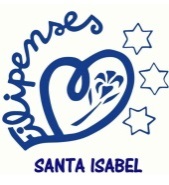 CURSO 2021-2022Los libros y el material escolar pueden ser adquiridos en nuestro colegio o en el establecimiento comercial de su elección. A continuación le presentamos la lista de precios del material escolar que se puede adquirir en el colegio, y será entregado la primera semana de septiembre.Alumno/a:								       Curso:Por favor, devuelve este documento firmado al tutor o por correo electrónico a dirección: materialescolar@colegiostaisabelsevilla.com Se le proporcionará el importe a pagar. El pago se efectuara en Septiembre (primera semana), siendo modo preferente el pago con tarjeta bancaria. Nombre y firma del padre, madre o tutor/a:___________________________________________NOTA: Las ceras de colores, lápices, goma y pegamento se repondrá en el estuche cada trimestre. MATERIAL DE USO PERSONALMATERIAL DE USO PERSONALMATERIAL DE USO PERSONALMATERIAL DE USO PERSONALMATERIAL DE USO PERSONAL(Marque con una “x” el mateiral que quiera adquirir en el colegio)(Marque con una “x” el mateiral que quiera adquirir en el colegio)(Marque con una “x” el mateiral que quiera adquirir en el colegio)(Marque con una “x” el mateiral que quiera adquirir en el colegio)(Marque con una “x” el mateiral que quiera adquirir en el colegio)XUd./Uds.Concepto€/UnidadPresupuesto8Papel higiénico (No a la venta en el colegio)2Paquete de toallitas húmedas (70-80 uds aprox.) (No a la venta en el colegio)1Estuche (no a la venta en el colegio)1Bola poliexpán Traer cuando lo solicite la tutora.1Block múltiple manualidades3,557€3,557€2Caja 12 lápices de colores cera (2 por trimestre)2,602€5,204€1Caja 12 Rotuladores lavables doble punta2,698€2,698€2Cuaderno sin espiral tamaño cuartilla, 2 rayas pauta 3.5mm0,992€1,984€2Gomas de borrar0,25€0,50€3Lápiz de grafito0,363€1,089€1Paquete de 500 folios. Tamaño A43,509€3,509€1Paquete goma eva A4. Colores surtidos.3,001€3,001€1Paquete palillos depresores color madera 100/uds2,904€2,904€2Pegamento barra 21 gr. Aprox.1,101€2,202€1Plastilina amarilla 150 gr.1,101€1,101€1Plastilina azul 150 gr.1,101€1,101€1Plastilina roja 150 gr.1,101€1,101€1Plastilina verde 150 gr.1,101€1,101€1Pliego de goma eva de tamaño grande de purpurina1,006€1,006€1Sacapuntas doble con depósito 0,605€0,605€1Tijera escolar de punta redonda0,75€0,75€TOTAL: